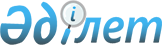 Об утверждении перечня социально значимых заболеванийПриказ Министра здравоохранения Республики Казахстан от 23 сентября 2020 года № ҚР ДСМ-108/2020. Зарегистрирован в Министерстве юстиции Республики Казахстан 24 сентября 2020 года № 21263       В соответствии с подпунктом 158 пункта 1 статьи 1 Кодекса Республики Казахстан от 7 июля 2020 года "О здоровье народа и системе здравоохранения" ПРИКАЗЫВАЮ:       1. Утвердить Перечень социально значимых заболеваний согласно приложению 1 к настоящему приказу.       2. Признать утратившими силу некоторые приказы Министра здравоохранения и социального развития Республики Казахстан и Министра здравоохранения Республики Казахстан согласно приложению 2 к настоящему приказу.      3. Департаменту организации медицинской помощи Министерства здравоохранения Республики Казахстан в установленном законодательством порядке Республики Казахстан обеспечить:      1) государственную регистрацию настоящего приказа в Министерстве юстиции Республики Казахстан;      2) размещение настоящего приказа на интернет-ресурсе Министерства здравоохранения Республики Казахстан после его официального опубликования;      3) в течение десяти рабочих дней после государственной регистрации настоящего приказа в Министерстве юстиции Республики Казахстан предоставление в Юридический департамент Министерства здравоохранения Республики Казахстан сведений об исполнении мероприятий, предусмотренных подпунктами 1) и 2) настоящего пункта.      4. Контроль за исполнением настоящего приказа возложить на курирующего вице-министра здравоохранения Республики Казахстан.      5. Настоящий приказ вводится в действие по истечении десяти календарных дней после дня его первого официального опубликования. Перечень социально значимых заболеваний Перечень приказов Министра здравоохранения и социального развития Республики Казахстан и Министра здравоохранения Республики Казахстан, признаваемых утратившими силу       1. Приказ Министра здравоохранения и социального развития Республики Казахстан от 21 мая 2015 года № 367 "Об утверждении перечня социально значимых заболеваний и заболеваний, представляющих опасность для окружающих" (зарегистрирован в Реестре государственной регистрации нормативных правовых актов № 11512, опубликован 15 июля 2015 года в информационно-правовой системе "Әділет");       2. Приказ Министра здравоохранения Республики Казахстан от 3 июля 2017 года № 451 "О внесении изменения в приказ Министра здравоохранения и социального развития Республики Казахстан от 21 мая 2015 года № 367 "Об утверждении перечня социально значимых заболеваний и заболеваний, представляющих опасность для окружающих" (зарегистрирован в Реестре государственной регистрации нормативных правовых актов № 15417, опубликован 15 августа 2017 года в Эталонном контрольном банке нормативных правовых актов Республики Казахстан в электронном виде);       3. Приказ Министра здравоохранения Республики Казахстан от 31 января 2020 года № ҚР ДСМ-7/2020 "О внесении изменения в приказ Министра здравоохранения и социального развития Республики Казахстан от 21 мая 2015 года № 367 "Об утверждении перечня социально значимых заболеваний и заболеваний, представляющих опасность для окружающих" (зарегистрирован в Реестре государственной регистрации нормативных правовых актов № 19966, опубликован 4 февраля 2020 года в Эталонном контрольном банке нормативных правовых актов Республики Казахстан в электронном виде).© 2012. РГП на ПХВ «Институт законодательства и правовой информации Республики Казахстан» Министерства юстиции Республики Казахстан      Министр здравоохранения 
Республики Казахстан       Министр здравоохранения 
Республики Казахстан А. ЦойПриложение 1
к приказу Министра
здравоохранения
Республики Казахстан
от 23 сентября 2020 года
№ ҚР ДСМ-108/2020Приложение 1
к приказу Министра
здравоохранения
Республики Казахстан
от 23 сентября 2020 года
№ ҚР ДСМ-108/2020Приложение 1
к приказу Министра
здравоохранения
Республики Казахстан
от 23 сентября 2020 года
№ ҚР ДСМ-108/2020      №ЗаболеванияКоды международной классификации болезней 10Коды международной классификации болезней 101.ТуберкулезA15-A19A15-A192.Болезнь, вызванная вирусом иммунодефицита человека (ВИЧ)B20-B24B20-B243.Хронические вирусные гепатиты и цирроз печениВ18.0, В18.1, В18.2, В18.8, В19, К74В18.0, В18.1, В18.2, В18.8, В19, К744.Злокачественные новообразованияС00-97; D00-09; D37-48С00-97; D00-09; D37-485.Сахарный диабетE10-E14E10-E146.Психические, поведенческие расстройства (заболевания)F00-F99F00-F997.Детский церебральный параличG80G808.Острый инфаркт миокарда (первые 6 месяцев)I21, I22, I23I21, I22, I239.РевматизмI00-I02; I05-I09; M12.3; M35.3I00-I02; I05-I09; M12.3; M35.310.Системные поражения соединительной тканиM30-M36M30-M3611.Дегенеративные болезни нервной системыG30-G32G30-G3212.Демиелинизирующие болезни центральной нервной системыG35-G37G35-G3713.Орфанные заболеванияВ55, D56, D56.0-D56.2, D56.4, D57, D57.0-D57.2, D59.5, D61.9, D69.3, D76.0, D80-D84, Е53.1, E74.0, E75.2, E76.0-E76.2, E80.2, E83.0, Е84.8, E85.0, Е88.0, G12.2, G35, G40.4, G93.4, J84, J84.0, J84.1, J84.8, J84.9, I27.0, K50, K51, L10, L13.0, M08.2, М30.3, М31.3, M31.4, М 31.8, М32.1, М33, М33.2, M35.2, Q78.0, Q80, Q81.В55, D56, D56.0-D56.2, D56.4, D57, D57.0-D57.2, D59.5, D61.9, D69.3, D76.0, D80-D84, Е53.1, E74.0, E75.2, E76.0-E76.2, E80.2, E83.0, Е84.8, E85.0, Е88.0, G12.2, G35, G40.4, G93.4, J84, J84.0, J84.1, J84.8, J84.9, I27.0, K50, K51, L10, L13.0, M08.2, М30.3, М31.3, M31.4, М 31.8, М32.1, М33, М33.2, M35.2, Q78.0, Q80, Q81.Приложение 2
к приказу Министра
здравоохранения
Республики Казахстан
от 23 сентября 2020 года
№ ҚР ДСМ-108/2020Приложение 2
к приказу Министра
здравоохранения
Республики Казахстан
от 23 сентября 2020 года
№ ҚР ДСМ-108/2020